Oliebollenactie 				 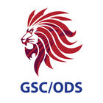 Bestel je oliebollen voor Oud- en Nieuw bij GSC/ODSEen zak met 10 oliebollen met of zonder rozijnen, of half om half voor 			€ 8,50	per zak
Je kan dit bestelformulier tot 29 december per mail retourneren naar actie@gscods.nl. Ophalen kan op 31 december tussen 13 en 15 uur bij GSC/ODS. Vooraf bestellen en betalen. In uiterste gevallen is contant mogelijk.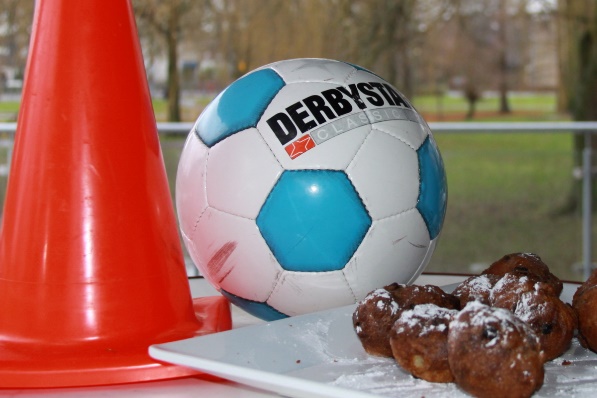 BestellijstNaam: Telefoonnummer: Betalen kan via een overboeking naar NL 76 INGB 0000 361 820. t.n.v. Gelukvogels Stadspolders Combinatie / Oefening Doet Slagen. Onder vermelding van “Oliebollen actie”. Zorg dat op het formulier de naam overeenkomt met de naam op uw rekening. Verdeling aan te gevenEenheidsprijsAantalTotaalZak oliebollen (10 stuks)Rozijnen / Naturel / half-half€ 8,50X€